GPDP.Ufficio.Registro RPD.0054476.06/10/2018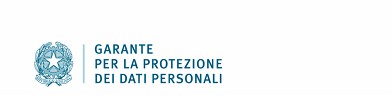 Comunicazione dei dati di contatto del responsabile della protezione dei dati(art. 37, par. 7 del RGPD e art. 28, c. 4 del D.Lgs. 51/2018)Tipo di designazione del Responsabile della protezione dei dati personali   interno	   esterno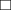 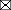 Il Responsabile della protezione dei dati personali e':   persona fisica	   persona giuridicaDati del Responsabile della protezione dei datiCognome :	OVADIANome :	ALESSANDROCodice Fiscale/P.IVA : VDOLSN76A03F205K	Soggetto privo di cf/piva	Dati di contattoE-mail :		dpo@consorzioit.net PEC :	a.ovadia@legalmail.it